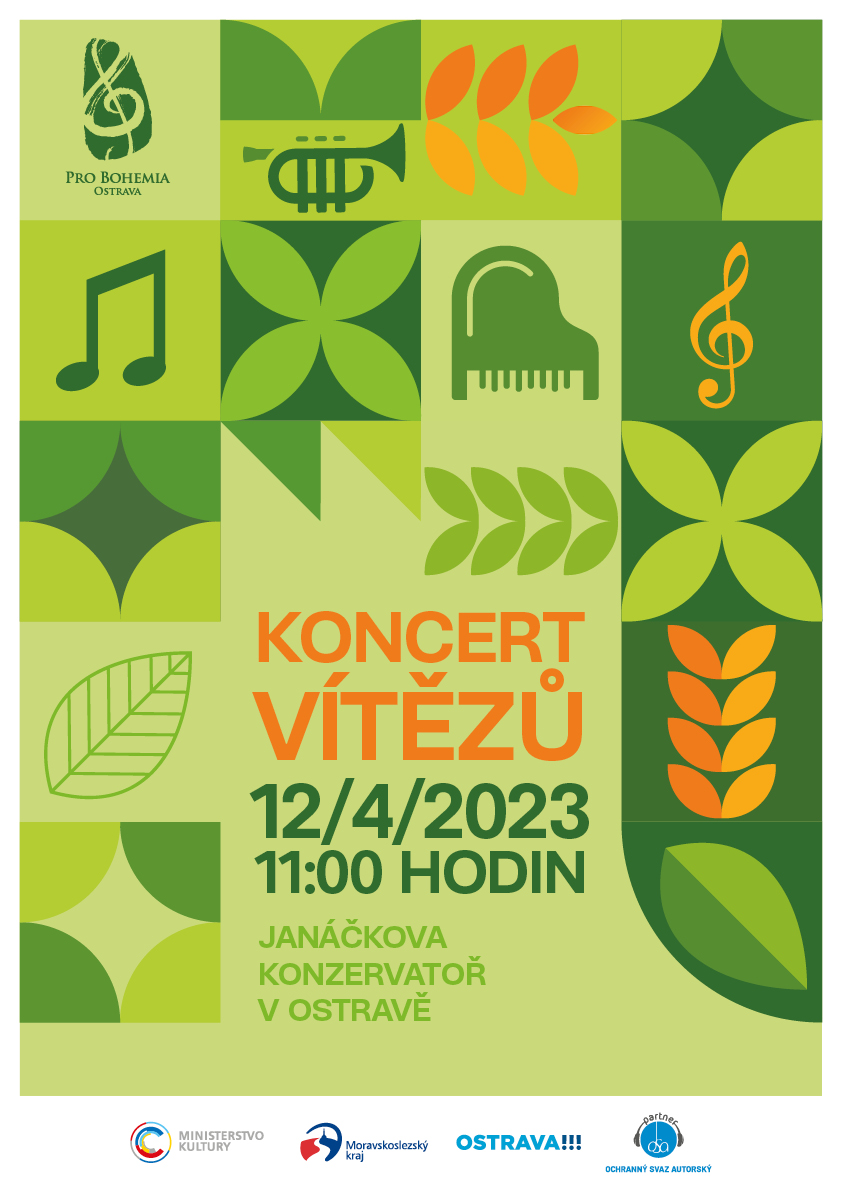 ProgramProgramPROGRAMAbsolutní vítěz oboru hra na klavír1. cena a titul laureáta v 3. kategoriiCena ředitelky Janáčkovy konzervatoře v Ostravě pro absolutního vítěze oboru hra na klavírTereza Horáková / Česká republika Konzervatoř Brnopedagog: Mgr. Inna AslamasJosef Suk: Jaro op. 22a – 2. Vánek, 3. V očekáváníEdvard Grieg: Etuda f moll op. 73 č. 5*** 1. cena a titul laureáta v 3. kategorii oboru hra na dechové nástroje dřevěné / flétnaCena nadačního fondu JKO pro nejúspěšnějšího účastníka Janáčkovy konzervatoře v OstravěRichard Irein / Česká republikaJanáčkova konzervatoř v Ostravěpedagog: MgA. Jiří BystroňErwin Schulhoff: Sonáta / 1. a 4. větaklavírní spolupráce: MgA. Adam Farana*** 1. cena a titul laureáta v 4. kategorii oboru zpěvZvláštní cena poroty za interpretaci skladby Gioacchina Rossiniho „La Danza“ Cena nadačního fondu JKO pro nejúspěšnějšího účastníka Janáčkovy konzervatoře v OstravěMarie Kadlčáková / Česká republikaJanáčkova konzervatoř v Ostravěpedagog: dr Agnieszka Bochenek-OsieckaGioacchino Rossini: Tarantella Napoletana – La DanzaDomenico Scarlatti: Qual farfalletta amanteklavírní spolupráce: Mgr. Regina BednaříkováCena náměstka hejtmana Moravskoslezského kraje Mgr. Stanislava Folwarczného pro nejúspěšnějšího účastníka regionu1. cena a titul laureáta v 4. kategorii oboru hra na varhanyCena Nadačního fondu JKO pro nejúspěšnějšího účastníka z Janáčkovy konzervatoře v OstravěKarolína Blablová / Česká republikaJanáčkova konzervatoř v Ostravěpedagog: MgA. Lukáš Hurtík, Ph.D. Charles-Marie Widor: Symfonie č. 6 g moll op. 42 č. 2 / 5. věta Finale *** Absolutní vítěz oboru hra na smyčcové nástroje (housle, viola)1. cena a titul laureáta v 2. kategorii (housle)Alicja Harabasz / PolskoPOSM I stopnia im. Stanislawa Moniuszki w Katowicachpedagog: Monika SzwedaPablo Sarasate: Introduction et Tarantelleklavírní spolupráce: Grażyna Sokalska*** Cena města Ostravy pro nejúspěšnějšího účastníka z OstravyAbsolutní vítěz oboru zpěv1. cena a titul laureáta ve 3. kategorii oboru zpěvZvláštní cena poroty za interpretaci písně Leoše Janáčka „Panimamo, švarnu cerku matě“Cena nadačního fondu JKO pro nejúspěšnějšího účastníka Janáčkovy konzervatoře v OstravěTheodor Šimáček / Česká republikaJanáčkova konzervatoř v Ostravěpedagog: MgA. Petr NěmecLeoš Janáček: Slezské písně – Panimamo, švarnu cerku matěLeopold Koželuh: In questa tomba oscuraklavírní spolupráce: MgA. Magdalena HrudováAbsolutní vítěz oboru hra na dechové nástroje dřevěné (fagot, flétna, hoboj)1. cena a titul laureáta v 4. kategorii (flétna)Zvláštní cena poroty za provedení skladby Jana Nováka Preludium a fugaMilena Zazoniuk / Polsko Akademia Muzyczna im. Grażyny i Kiejstuta Bacewiczów w Łodzipedagog: Ewelina ZawiślakJan Novák: Preludio e Fuga in Do per flauto solo *** Absolutní vítěz oboru hra na smyčcové nástroje (kontrabas, violoncello))1. cena a titul laureáta v 4. kategorii (kontrabas)Zuzana Dulíčková / Česká republika Konzervatoř Brnopedagog: prof. MgA. Miloslav JelínekGiovanni Bottesini: Tarantella klavírní spolupráce: MgA. Pavel Těšík***Absolutní vítěz oboru hra na dechové nástroje dřevěné (klarinet, saxofon)1. cena a titul laureáta v 4. kategorii (saxofon)Mikołaj Matyja / PolskoAkademia Muzyczna im. Karola Szymanowskiego w Katowicachpedagog: dr Bartłomiej DuśPavel Staněk: Etuda pro altový saxofonklavírní spolupráce: Joanna Krupa***Absolutní vítěz oboru hra na varhany1. cena a titul laureáta ve 3. kategorii Adam Suk / Česká republikaKonzervatoř Pardubicepedagog: MgA. Pavel Svoboda, Ph.D.Felix Mendelssohn-Bartholdy: Sonáta B dur op. 65 č. 4       4. věta Allegro maestoso e vivace 